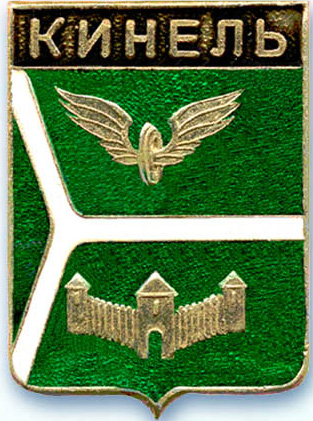 ДУМА ГОРОДСКОГО ОКРУГА КИНЕЛЬ САМАРСКОЙ ОБЛАСТИ446430, г. Кинель ул. Мира, 42а                                              тел. 2-19-60, 2-18-80« 31 »  марта  2022 года                                                                                  №   163РЕШЕНИЕО внесении изменений в Положение о порядке управления и распоряжения имуществом, находящимся в собственности городского округа Кинель Самарской области, утвержденное решением Думы городского округа Кинель Самарской области от 26 мая 2016 года № 131  (с изменениями от 29 ноября 2018 г.)Рассмотрев предложение Главы городского округа Кинель Самарской области, в соответствии с  Федеральным законом от 6 октября 2003 года № 131-ФЗ «Об общих принципах организации местного самоуправления в Российской Федерации», Федеральным законом от 22 августа 2004 г. № 122-ФЗ
«О внесении изменений в законодательные акты Российской Федерации и признании утратившими силу некоторых законодательных актов Российской Федерации в связи с принятием федеральных законов «О внесении изменений и дополнений в Федеральный закон «Об общих принципах организации законодательных (представительных) и исполнительных органов государственной власти субъектов Российской Федерации» и «Об общих принципах организации местного самоуправления в Российской Федерации», Постановлением Правительства РФ от 13 июня 2006 г. № 374
«О перечнях документов, необходимых для принятия решения о передаче имущества из федеральной собственности в собственность субъекта Российской Федерации или муниципальную собственность, из собственности субъекта Российской Федерации в федеральную собственность или муниципальную собственность, из муниципальной собственности в федеральную собственность или собственность субъекта Российской Федерации», руководствуясь Уставом городского округа Кинель Самарской области, Дума городского округа Кинель Самарской области                                        Р Е Ш И Л А:1. Внести в Положение о порядке управления и распоряжения имуществом, находящимся в собственности городского округа Кинель Самарской области, утвержденное решением Думы городского округа Кинель Самарской области от 26 мая 2016 года № 131  (с изменениями от 29 ноября 2018 г.), следующие изменения:1.1.  абзац 5 пункта 2.4. раздела 2 - исключить;2.2. пункт 2.7. раздела 2 дополнить 2 абзацами следующего содержания:« - принимает решения о приеме в муниципальную собственность имущества, находящегося в федеральной собственности, в собственности субъектов Российской Федерации, в собственности других муниципальных образований;- принимает решения о передаче имущества, находящегося в муниципальной собственности  в федеральную собственность, в собственность субъектов Российской Федерации, в собственность других муниципальных образований.».2. Официально опубликовать настоящее решение.3. Настоящее решение вступает в силу на следующий день после его официального опубликования.4. Контроль за исполнением настоящего решения возложить на комиссию по вопросам местного самоуправления Думы городского округа Кинель Самарской области (Шемшур В.А.).Председатель Думы городского округаКинель Самарской области                                                            А. А. СанинГлава городского округа Кинель                          Самарской области                                                                   А. А. Прокудин